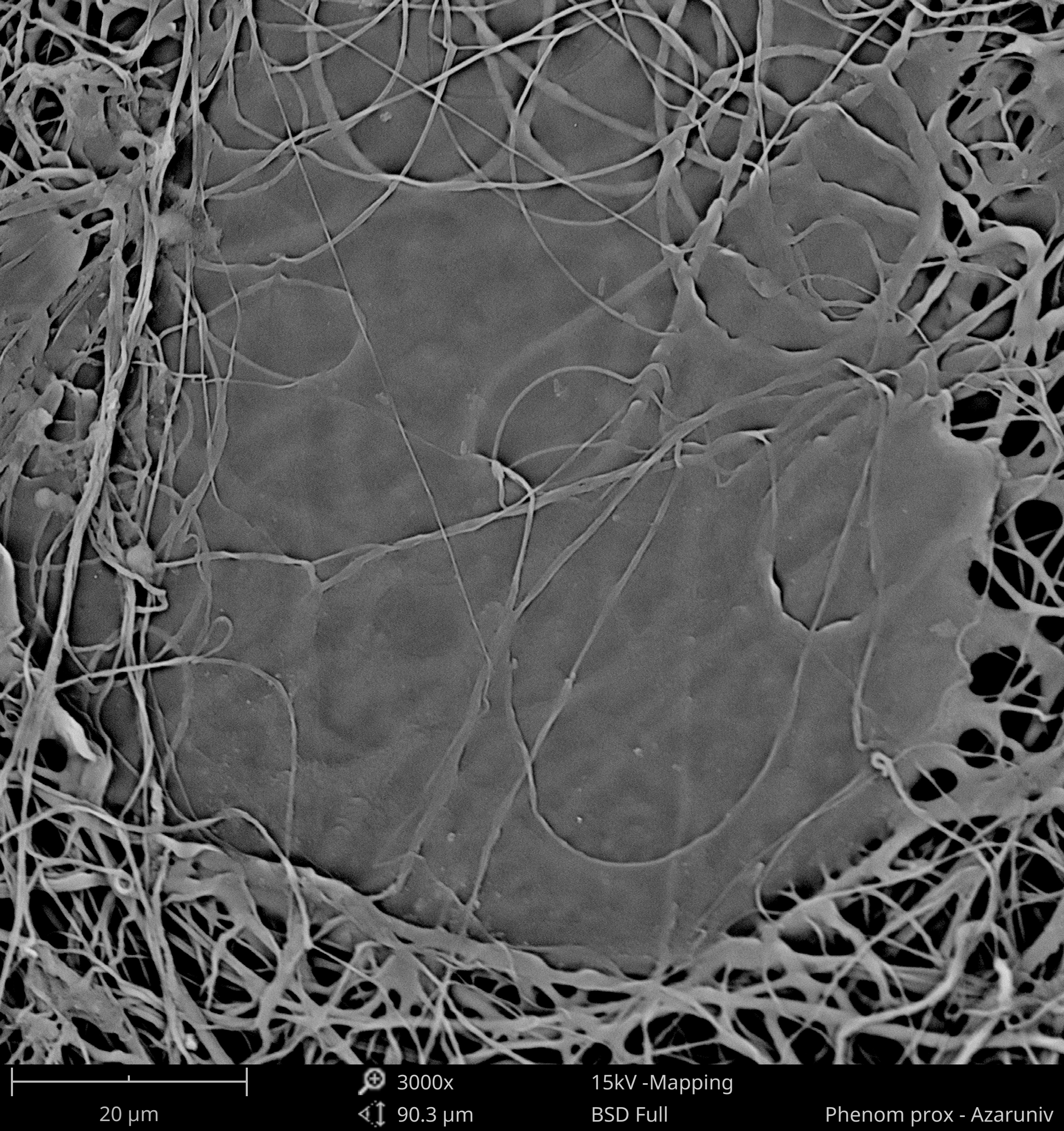 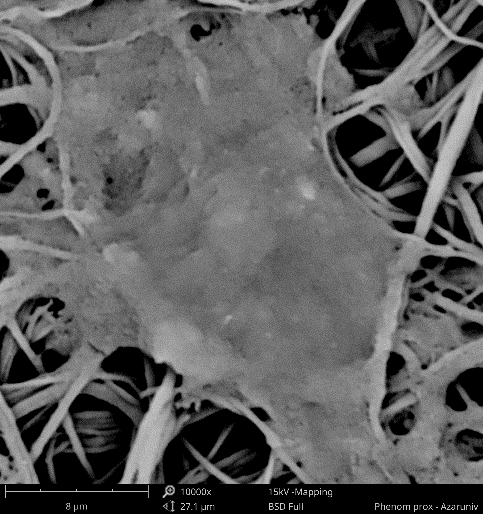 
Figure S1. SEM image of BCCs single cells on PCL/SF nanofibrous scaffold.